课程目标达成情况分析报告2020-2021年度 第一 学期一、课程基本情况二、基本数据本课程是专业选修，该课程对毕业要求指标点1.3、4.1、12.2是强支撑，再结合各子目标达到的难易程度以及往年课程的各子目标的期望得分与达成度期望值，设置课程总目标达成度期望值和课程子目标达成度期望值以及课程各子目标得分期望值和期评期望值如下表所示。该课程各项子目标达成评价方式是对每位同学位的平时表现和期未考核做出定量评价，每个教学支撑环节对每个子目标的权分值分配如下表所示。课程教学环节与课程目标的支撑关系课程目标1.1的达成途径是：通过自主学习和与教师的交流，熟悉创新与创新成果的基本概念，掌握基本创新方法和论文报告的写作方法。课程目标2.1的达成途径是：教师给出相对较小的专业主题方向，指导学生充分利用数字资源和图书馆，学会查阅文献，对自动化某一领域或方向的文献进行系统的梳理，按论文报告的要求撰写文献综述，遵循学术规范。课程目标3.1的达成途径是：在阅读文献中涉及专业主题方向的新观点、新手点、新做法、新方法，采用创新思维方式和研究的态度对待新方法的自主学习。由此，对每位同学进行课程定量达成情况分析，如下表。根据课程达成度评价办法计算三个子目标达成情况以及总的达成情况（=0或=1），统计定量达成人数，并计算定量达成度实际评价值。课程目标定量达成情况统计分析表由上表可知：总成绩按60分衡量，达成人数为181人，100%总成绩达成；按子目标进行衡量，定量达成人数为181人，定量实际达成度实际评价值为100%。进一步结合课程（子）目标对毕业要求指标支撑权重矩阵，依每位同学该门课程（子）目标实际得分，计算对毕业要求指标点的支撑作用量化值，填在下表中。课程对指标点支撑作用量化值三、课程子目标和目标达成情况分析针对每个课程子目标，生成达成情况分布图，如图1所示，图中也出了各子目标期望值所在的水平直线，由于全部学生均达成，所以所有的成绩均在及格线以上。不过，也可看出，部分学生的成绩是在60分边缘，能力欠佳，需要针对这一部分学生加强引导。图1 课程子目标达成情况分布图同样针对课程目标生成总体达成情况分布图，如图2所示，图中也画出课程期评成绩期望值“及格”所在的水平直线，，由于全部学生均达成，所以所有的成绩均在及格线以上。不过，也可看出，部分学生的成绩还是存在着较显著的差异度，需要针对这一部分学生在课程总体上加强督促引导。图2 课程总体达成情况分布图针对所修课程的全体学生，画出子目标达成度柱状图，如图3所示，所有的目标均达成了。图3 课程各子目标达成情况定量分析不过从平时调研得分、期末考核得分以及期评得分的分布及分数段，如图4所示，所有的分布基本符合正态分布。图5给出了平时调研得分、期末考核得分以及期评得分的箱线图，从此图中学生成绩分布情况来看，数据在中位数左右分布比较一致，科技论文写作实训的考核难易程度适中，符合教学大纲的要求。从学生的期末考核（文献综述）情况来看，部分同学已经扎实的掌握了论文写作技巧，但由于大部分同学还缺少论文写作的经验，所以学生得高分的并不多。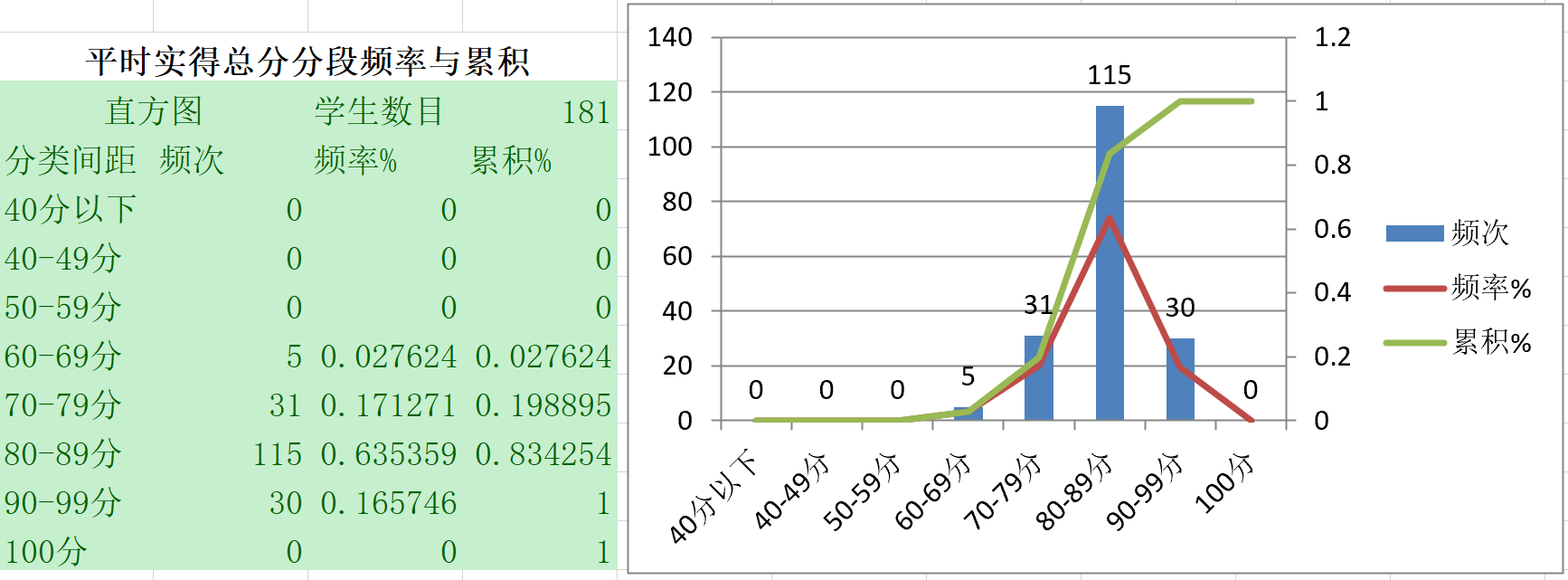 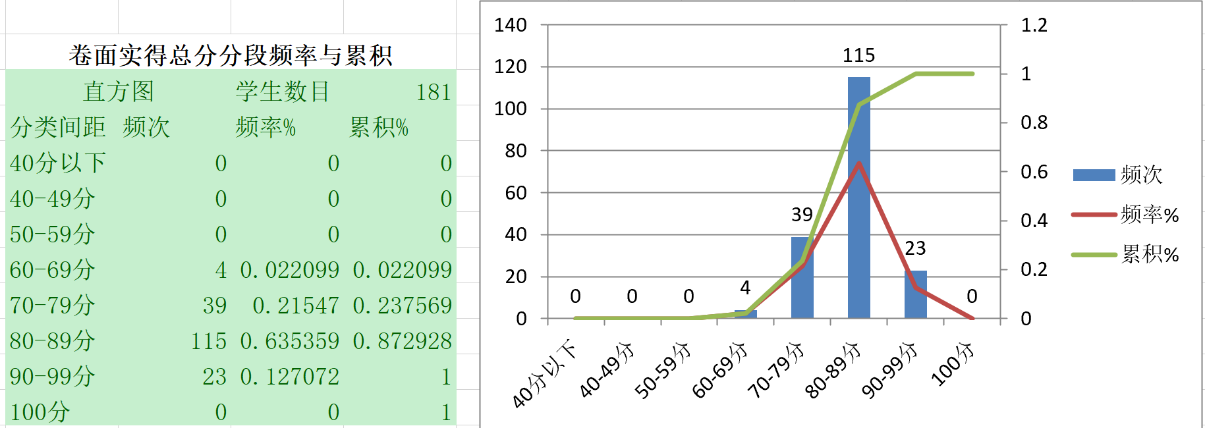 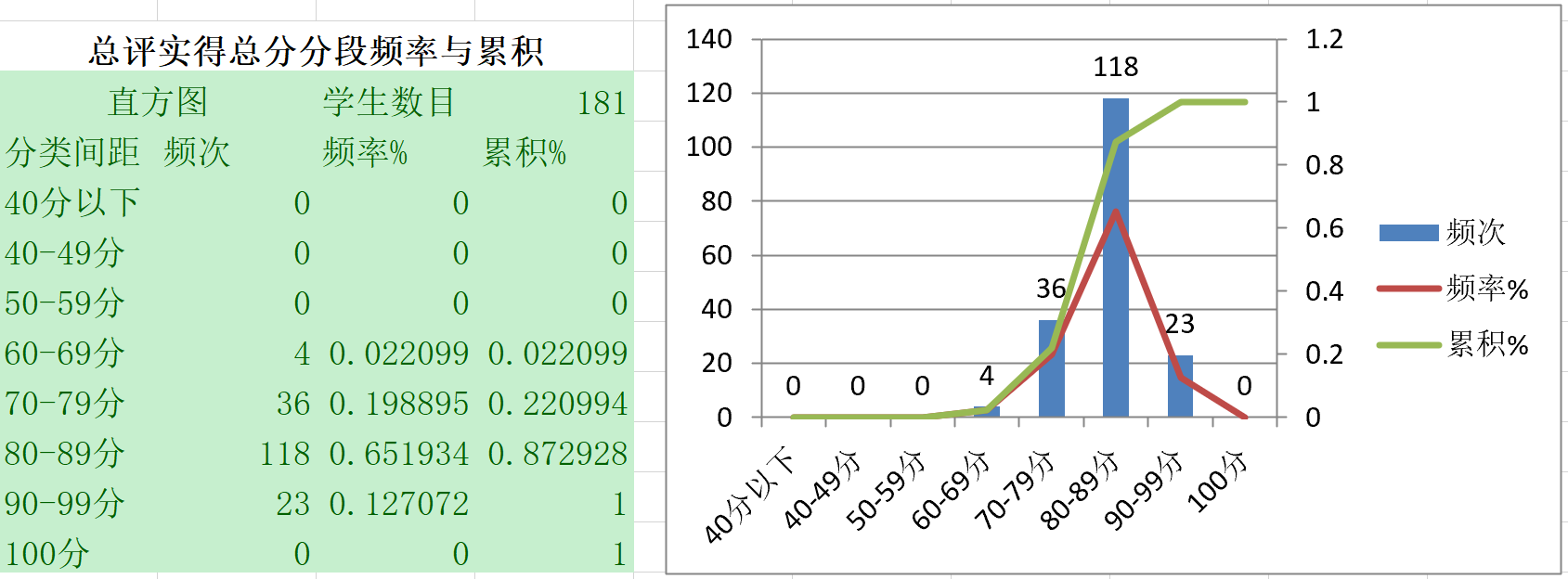 图4  平时调研得分、期末考核得分以及期评得分的分布及分数段图 4 学生成绩统计箱线图四、课程（子）目标对毕业要求指标点的支撑作用分析课程对指标点1.3的支撑作用量的均值为84，标准差是6.3，标准误差为0.5；课程对指标点4.1的支撑作用量的均值为84，标准差是6，标准误差为0.4；课程对指标点12.2的支撑作用量的均值为83，标准差是6.4，标准误差为0.5。说明课程目标对各项指标的支撑是比较强的，且支撑作用基本相当。五、上一期开课问题的改进情况说明本课程是2017版培养计划新开设课程。六、问题总结和持续改进策略与方法开展科技写作实训有利于学生对科学研究和专业问题的学习和掌握，更重要的是可以培养学生良好的科学研究态度、严谨的科学作风和勇于创新的思维意识，以促进学生的后续学习。结合教师团队的情况、学生的意见和建议，由课程子目标和目标达成情况分析得到的结果对存在的问题进行总结：1．文献搜集的质量不高，且遗漏重要观点：有些学生由于资料搜集范围或方法不当，未能将有代表性的资料完全纳入研究的范围，或仅仅根据自己的喜好选择材料。其结果便是不能系统全面地把握研究现状，或片面理解他人研究结果，从而盲目地认为某问题或领域尚未被研究，使得自己的研究变成一种重复性的劳动。2．文献阅读不深入，简单罗列，“综”而不“述”：撰写综述必须充分理解已有的研究观点，并用合理的逻辑（或是时间顺序、或是观点的内存逻辑相似程度等将它们准确地表述出来。当前收缴的文献综述报告中，部分学生综述仅仅是将前人的观点罗列出来而未进行系统分类、归纳和提炼，内容相对杂乱，缺乏内在的逻辑。这样不利于理清已有研究结果之间的关系，难以认清某问题研究的发展脉络、深入研究、存在的问题等。而且大量学生虽然陈述了他人的观点，但达不到通过分析、评说而发现研究内容的关键问题。3．个人观点在综述中占主体：有些学生在综述中对研究现状的梳理和介绍只是一笔带过，用大量的篇幅进行评述，进而提出自己的研究设想，结果将文献综述写成了评论或研究计划。综述的重点在于“综”，即其主要部分应是对前人观点的客观阐程和分析；个人观点，即适当“述”，可以起到点睛式的评论或启示的作用，但不应是主体。一部分学生没有注意到上述问题。另外，部分学生对于文献的观点和评述不严谨：综述提炼的观点必须以原始文献为依据，不能把观点强加给原作者。有些学生的综述中并不能使读者分清哪些是原作者的观点，哪些是综述者本人的观点，都混杂在了一起。4．论文格式不规范：①少部分同学的论文中英文专用名词没有用Time New Roman字体规范化。②参考文献的引用问题：部分学生的参考文献未按文中引用顺序在正文后的“参考文献”部分引出，正文相应的位置的上标准确，少部分同学的综述作业中引用的文献忘记了上标。③部分英文缩写词第一次出现的时候未给出全称。④图表格式不规范：图表中的字体大小不同、清晰度不够、引用其他文献的图未标注等。改进措施：1．将科技论文写作与毕业设计课题结合起来，指导教师要加强学生文献调研要求，对调研专题尽量可以做到质量高，重要观点和进展全。2．在教师指导过程中，引导学生如何归纳总结（综）以及如何评述。3．在教师指导过程中，强调学术道德与规范，加强课程思政。4．建议在下一版培养计划中安排理论学时，讲授科技论文写作的目的和意义、步骤、基本要求、格式、书写规范、语法修辞、学术道德等内容，同时引入一些文章实例，之后再安排科技论文写作专题实训。任课教师(签名)：___________教研室、系负责人(签名)：___________学院主管领导(签章)：___________年  月  日代码1029009学院电气工程学院电气工程学院电气工程学院电气工程学院专业班级专业班级专业班级自动化171、172、173、174、181、182自动化171、172、173、174、181、182自动化171、172、173、174、181、182自动化171、172、173、174、181、182人数186课程科技论文写作实训科技论文写作实训科技论文写作实训科技论文写作实训学时1616理论0实践16课外4学分0.5类别：□通识必修  □学门  □学类  □专业核心 集中实践必修□通识选修  □专业选修    □集中实践选修□通识必修  □学门  □学类  □专业核心 集中实践必修□通识选修  □专业选修    □集中实践选修□通识必修  □学门  □学类  □专业核心 集中实践必修□通识选修  □专业选修    □集中实践选修□通识必修  □学门  □学类  □专业核心 集中实践必修□通识选修  □专业选修    □集中实践选修□通识必修  □学门  □学类  □专业核心 集中实践必修□通识选修  □专业选修    □集中实践选修□通识必修  □学门  □学类  □专业核心 集中实践必修□通识选修  □专业选修    □集中实践选修□通识必修  □学门  □学类  □专业核心 集中实践必修□通识选修  □专业选修    □集中实践选修□通识必修  □学门  □学类  □专业核心 集中实践必修□通识选修  □专业选修    □集中实践选修□通识必修  □学门  □学类  □专业核心 集中实践必修□通识选修  □专业选修    □集中实践选修□通识必修  □学门  □学类  □专业核心 集中实践必修□通识选修  □专业选修    □集中实践选修□通识必修  □学门  □学类  □专业核心 集中实践必修□通识选修  □专业选修    □集中实践选修□通识必修  □学门  □学类  □专业核心 集中实践必修□通识选修  □专业选修    □集中实践选修□通识必修  □学门  □学类  □专业核心 集中实践必修□通识选修  □专业选修    □集中实践选修□通识必修  □学门  □学类  □专业核心 集中实践必修□通识选修  □专业选修    □集中实践选修□通识必修  □学门  □学类  □专业核心 集中实践必修□通识选修  □专业选修    □集中实践选修考核：□考试  考查□考试  考查□考试  考查成绩类型：成绩类型：成绩类型：成绩类型：百分制      □五级制     □二级制百分制      □五级制     □二级制百分制      □五级制     □二级制百分制      □五级制     □二级制百分制      □五级制     □二级制百分制      □五级制     □二级制百分制      □五级制     □二级制百分制      □五级制     □二级制课程目标各支撑环节满分值各支撑环节满分值得分期望值（%）达成度评价值课程目标平时表现期未考核得分期望值（%）达成度评价值课程目标1.14020150.9课程目标2.13070350.9课程目标3.13010100.85各支撑环节目标总分100100课程期评成绩期望值课程目标总达成度评价值各支撑环节占课程目标评价总分3070600.8姓名平时O1.1平时O2.1平时O3.1平时表现30%综述论文O1.1综述论文O2.1综述论文O3.1期未考核70%期评总成绩总成绩达成情况学生课程子目标达成情况学生课程子目标达成情况学生课程子目标达成情况目标达成否姓名平时O1.1平时O2.1平时O3.1平时表现30%综述论文O1.1综述论文O2.1综述论文O3.1期未考核70%期评总成绩总成绩达成情况课程目标1.1课程目标2.1课程目标3.1目标达成否*贞70.00 68.00 63.00 67.3071.00 72.00 66.00 71.270.0 11111*彦87.00 86.00 79.00 84.3080.00 86.00 74.00 83.683.8 11111*安89.00 87.00 85.00 87.2085.00 86.00 91.00 86.386.6 11111*磊90.00 87.00 85.00 87.6089.00 87.00 83.00 87.087.2 11111*波71.00 73.00 69.00 71.0071.00 73.00 70.00 72.371.9 11111*灿91.00 92.00 91.00 91.3087.00 87.00 90.00 87.388.5 11111*佳71.00 72.00 70.00 71.0073.00 72.00 73.00 72.371.9 11111*卓74.00 71.00 72.00 72.5075.00 73.00 72.00 73.373.1 11111*彰87.00 85.00 80.00 84.3084.00 78.00 79.00 79.380.8 11111*思80.00 70.00 75.00 75.5082.00 79.00 80.00 79.778.4 11111*熙86.00 89.00 81.00 85.4082.00 83.00 81.00 82.683.4 11111*桂85.00 81.00 80.00 82.3083.00 81.00 79.00 81.281.5 11111*鑫89.00 88.00 82.00 86.6084.00 88.00 82.00 86.686.6 11111*忠81.00 82.00 83.00 81.9084.00 85.00 81.00 84.483.7 11111*志89.00 88.00 87.00 88.1088.00 87.00 90.00 87.587.7 11111*茜91.00 92.00 88.00 90.4090.00 88.00 89.00 88.589.1 11111*德82.00 83.00 84.00 82.9081.00 82.00 79.00 81.581.9 11111*润92.00 91.00 90.00 91.1089.00 91.00 90.00 90.590.7 11111*光83.00 82.00 81.00 82.1082.00 82.00 80.00 81.881.9 11111*应90.00 91.00 88.00 89.7089.00 90.00 91.00 89.989.8 11111*树87.00 88.00 85.00 86.7085.00 86.00 83.00 85.585.9 11111*依84.00 82.00 80.00 82.2087.00 85.00 83.00 85.284.3 11111*新82.00 84.00 81.00 82.3079.00 82.00 80.00 81.281.5 11111*茂85.00 86.00 82.00 84.4082.00 82.00 79.00 81.782.5 11111*礼87.00 88.00 88.00 87.6090.00 88.00 86.00 88.288.0 11111*华86.00 85.00 87.00 86.0089.00 85.00 86.00 85.985.9 11111*清81.00 85.00 82.00 82.5080.00 81.00 83.00 81.081.5 11111*浩88.00 87.00 88.00 87.7089.00 88.00 88.00 88.288.1 11111*年87.00 88.00 84.00 86.4087.00 89.00 84.00 88.187.6 11111*贵87.00 85.00 82.00 84.9086.00 84.00 80.00 84.084.3 11111*泳75.00 92.00 84.00 82.8088.00 92.00 90.00 91.088.5 11111*萍88.00 87.00 84.00 86.5088.00 89.00 87.00 88.688.0 11111*集88.00 84.00 82.00 85.0084.00 88.00 83.00 86.786.2 11111*叶94.00 93.00 90.00 92.5091.00 94.00 90.00 93.092.9 11111*恩88.00 89.00 81.00 86.2086.00 88.00 84.00 87.286.9 11111*文89.00 88.00 86.00 87.8086.00 88.00 84.00 87.287.4 11111*宗88.00 87.00 81.00 85.6086.00 87.00 83.00 86.486.2 11111*杰85.00 86.00 84.00 85.0086.00 87.00 83.00 86.486.0 11111*智86.00 88.00 84.00 86.0084.00 87.00 82.00 85.985.9 11111*武84.00 87.00 82.00 84.3088.00 83.00 84.00 84.184.2 11111*辰95.00 92.00 91.00 92.9090.00 94.00 92.00 93.093.0 11111*景88.00 87.00 84.00 86.5084.00 88.00 87.00 87.186.9 11111*国82.00 84.00 80.00 82.0081.00 80.00 81.00 80.380.8 11111*秀90.00 87.00 88.00 88.5084.00 88.00 82.00 86.687.2 11111*上90.00 89.00 85.00 88.2088.00 91.00 89.00 90.289.6 11111*雨92.00 89.00 87.00 89.6090.00 91.00 89.00 90.690.3 11111*章84.00 94.00 86.00 87.6086.00 90.00 92.00 89.488.9 11111*方85.00 90.00 87.00 87.1093.00 92.00 89.00 91.990.5 11111*子62.00 65.00 60.00 62.3060.00 72.00 62.00 68.666.7 11111*泳61.00 63.00 60.00 61.3060.00 70.00 60.00 67.065.3 11111*雅70.00 86.00 83.00 78.7082.00 82.00 84.00 82.281.2 11111*盈74.00 80.00 84.00 78.8082.00 72.00 76.00 74.475.7 11111*婧92.00 90.00 93.00 91.7092.00 90.00 93.00 90.791.0 11111*琼80.00 78.00 70.00 76.4080.00 74.00 72.00 75.075.4 11111*强73.00 70.00 75.00 72.7078.00 74.00 76.00 75.074.3 11111*晗71.00 73.00 74.00 72.5076.00 73.00 70.00 73.373.1 11111*成85.00 86.00 80.00 83.8080.00 85.00 81.00 83.683.7 11111*瑜70.00 72.00 75.00 72.1077.00 70.00 75.00 71.972.0 11111*德71.00 73.00 69.00 71.0070.00 72.00 68.00 71.271.1 11111*永92.00 95.00 88.00 91.7093.00 88.00 89.00 89.189.9 11111*彦75.00 80.00 77.00 77.1076.00 75.00 78.00 75.576.0 11111*兴88.00 86.00 85.00 86.5082.00 86.00 80.00 84.685.2 11111*山72.00 84.00 84.00 79.2076.00 78.00 78.00 77.678.1 11111*俊90.00 85.00 86.00 87.3088.00 87.00 83.00 86.887.0 11111*佳76.00 81.00 78.00 78.1077.00 80.00 74.00 78.878.6 11111*海82.00 83.00 85.00 83.2085.00 89.00 80.00 87.386.1 11111*金70.00 65.00 60.00 65.5064.00 70.00 66.00 68.467.5 11111*溢82.00 83.00 80.00 81.7080.00 79.00 75.00 78.879.7 11111*栊91.00 93.00 85.00 89.8092.00 88.00 83.00 88.388.8 11111*右81.00 82.00 80.00 81.0077.00 80.00 75.00 78.979.5 11111*君72.00 80.00 85.00 78.3080.00 79.00 78.00 79.178.9 11111*世87.00 91.00 88.00 88.5090.00 90.00 88.00 89.889.4 11111*晓88.00 92.00 93.00 90.7085.00 90.00 90.00 89.089.5 11111*丽86.00 88.00 85.00 86.3083.00 88.00 87.00 86.986.7 11111*冬89.00 91.00 88.00 89.3090.00 90.00 89.00 89.989.7 11111*莹82.00 79.00 78.00 79.9078.00 80.00 78.00 79.479.6 11111*燕76.00 78.00 75.00 76.3078.00 75.00 73.00 75.475.7 11111*鸿90.00 88.00 88.00 88.8087.00 89.00 88.00 88.588.6 11111*炳88.00 87.00 85.00 86.8089.00 87.00 85.00 87.287.1 11111*浩80.00 80.00 78.00 79.4076.00 75.00 77.00 75.476.6 11111*金88.00 86.00 79.00 84.7080.00 84.00 79.00 82.783.3 11111*瑶85.00 82.00 79.00 82.3081.00 88.00 84.00 86.285.0 11111*焕90.00 91.00 86.00 89.1088.00 87.00 89.00 87.487.9 11111*川90.00 91.00 86.00 89.1088.00 90.00 89.00 89.589.4 11111*亦70.00 75.00 78.00 73.9078.00 75.00 73.00 75.475.0 11111*阿70.00 79.00 78.00 75.1080.00 75.00 85.00 77.076.4 11111*帆70.00 80.00 78.00 75.4080.00 78.00 86.00 79.278.1 11111*情70.00 75.00 76.00 73.3078.00 76.00 75.00 76.375.4 11111*仁80.00 81.00 78.00 79.7078.00 75.00 80.00 76.177.2 11111*宏90.00 92.00 89.00 90.3089.00 92.00 86.00 90.890.7 11111*文91.00 86.00 84.00 87.4083.00 88.00 86.00 86.887.0 11111*伟92.00 93.00 90.00 91.7092.00 90.00 89.00 90.390.7 11111*煜85.00 81.00 83.00 83.2080.00 88.00 82.00 85.885.0 11111*镜90.00 93.00 88.00 90.3091.00 94.00 89.00 92.992.1 11111*海80.00 77.00 75.00 77.6079.00 78.00 75.00 77.977.8 11111*昌82.00 84.00 76.00 80.8080.00 87.00 79.00 84.883.6 11111*俊72.00 74.00 70.00 72.0077.00 71.00 70.00 72.172.1 11111*嵘92.00 93.00 90.00 91.7090.00 92.00 89.00 91.391.4 11111*安90.00 92.00 90.00 90.6093.00 90.00 90.00 90.690.6 11111*璧95.00 96.00 92.00 94.4092.00 95.00 92.00 94.194.2 11111*梓86.00 85.00 80.00 83.9085.00 82.00 84.00 82.883.1 11111*池95.00 92.00 90.00 92.6092.00 94.00 91.00 93.393.1 11111*灿95.00 94.00 92.00 93.8093.00 94.00 90.00 93.493.5 11111*奕95.00 95.00 92.00 94.1092.00 95.00 90.00 93.994.0 11111*耀90.00 89.00 88.00 89.1089.00 90.00 87.00 89.589.4 11111*昌88.00 91.00 87.00 88.6089.00 88.00 89.00 88.388.4 11111*华89.00 90.00 86.00 88.4091.00 89.00 88.00 89.389.0 11111*思92.00 90.00 87.00 89.9090.00 89.00 89.00 89.289.4 11111*桂89.00 88.00 85.00 87.5088.00 87.00 84.00 86.987.1 11111*凯92.00 91.00 90.00 91.1090.00 90.00 88.00 89.890.2 11111*春90.00 88.00 88.00 88.8089.00 90.00 89.00 89.789.4 11111*粤94.00 95.00 92.00 93.7092.00 93.00 89.00 92.492.8 11111*洁90.00 91.00 89.00 90.0090.00 91.00 89.00 90.690.4 11111*渭88.00 90.00 86.00 88.0088.00 87.00 87.00 87.287.4 11111*启90.00 88.00 86.00 88.2089.00 86.00 88.00 86.887.2 11111*柏90.00 88.00 87.00 88.5086.00 89.00 88.00 88.388.4 11111*文86.00 82.00 80.00 83.0083.00 79.00 81.00 80.080.9 11111*涛80.00 78.00 70.00 76.4075.00 79.00 78.00 78.177.6 11111*钰90.00 89.00 88.00 89.1089.00 88.00 87.00 88.188.4 11111*福87.00 85.00 84.00 85.5085.00 83.00 84.00 83.584.1 11111*梦86.00 83.00 78.00 82.7080.00 79.00 78.00 79.180.2 11111*体92.00 89.00 89.00 90.2085.00 89.00 86.00 87.988.6 11111*瀚85.00 83.00 80.00 82.9082.00 85.00 83.00 84.283.8 11111*俊90.00 92.00 91.00 90.9090.00 89.00 89.00 89.289.7 11111*金92.00 91.00 90.00 91.1089.00 91.00 90.00 90.590.7 11111*承85.00 80.00 79.00 81.7080.00 83.00 81.00 82.282.1 11111*丽82.00 82.00 82.00 82.0086.00 83.00 77.00 83.082.7 11111*瑾85.00 85.00 85.00 85.0082.00 86.00 75.00 84.184.4 11111*方80.00 80.00 82.00 80.6080.00 82.00 75.00 80.980.8 11111*俊90.00 86.00 85.00 87.3090.00 90.00 85.00 89.588.8 11111*嘉90.00 92.00 90.00 90.6090.00 92.00 92.00 91.691.3 11111*祥85.00 88.00 86.00 86.2089.00 90.00 82.00 89.088.2 11111*暖88.00 90.00 82.00 86.8082.00 85.00 89.00 84.885.4 11111*月90.00 88.00 86.00 88.2087.00 86.00 89.00 86.587.0 11111*欣80.00 82.00 81.00 80.9080.00 83.00 80.00 82.181.7 11111*观88.00 90.00 81.00 86.5084.00 86.00 89.00 85.986.1 11111*禹85.00 86.00 81.00 84.1080.00 86.00 82.00 84.484.3 11111*思81.00 82.00 84.00 82.2082.00 80.00 82.00 80.681.1 11111*思88.00 86.00 85.00 86.5087.00 82.00 88.00 83.684.5 11111*富90.00 85.00 86.00 87.3090.00 86.00 90.00 87.287.2 11111*澳86.00 84.00 80.00 83.6082.00 85.00 87.00 84.684.3 11111*钊86.00 89.00 85.00 86.6082.00 86.00 84.00 85.085.5 11111*昊82.00 88.00 84.00 84.4080.00 86.00 84.00 84.684.5 11111*友82.00 84.00 80.00 82.0082.00 85.00 81.00 84.083.4 11111*者82.00 86.00 80.00 82.6083.00 85.00 82.00 84.383.8 11111*瑾84.00 86.00 85.00 84.9081.00 86.00 82.00 84.684.7 11111*梓82.00 86.00 80.00 82.6083.00 85.00 82.00 84.383.8 11111*兵80.00 82.00 80.00 80.6078.00 82.00 81.00 81.181.0 11111*元86.00 89.00 86.00 86.9088.00 86.00 84.00 86.286.4 11111*紫84.00 88.00 82.00 84.6082.00 86.00 80.00 84.684.6 11111*馨80.00 82.00 80.00 80.6080.00 80.00 80.00 80.080.2 11111*瑞80.00 84.00 82.00 81.8082.00 86.00 82.00 84.883.9 11111*华85.00 82.00 83.00 83.5078.00 74.00 78.00 75.277.7 11111*萌93.00 94.00 95.00 93.9089.00 91.00 88.00 90.391.4 11111*沛93.00 92.00 95.00 93.3090.00 90.00 93.00 90.391.2 11111*鹏86.00 86.00 85.00 85.7085.00 82.00 80.00 82.483.4 11111*泽93.00 91.00 92.00 92.1087.00 89.00 88.00 88.589.6 11111*振85.00 78.00 83.00 82.3078.00 75.00 82.00 76.378.1 11111*业85.00 80.00 80.00 82.0080.00 75.00 75.00 76.077.8 11111*泓79.00 78.00 78.00 78.4079.00 77.00 73.00 77.077.4 11111*海87.00 86.00 88.00 87.0088.00 86.00 85.00 86.386.5 11111*竞87.00 85.00 87.00 86.4085.00 82.00 89.00 83.384.2 11111*炫90.00 90.00 91.00 90.3088.00 86.00 89.00 86.787.8 11111*勇86.00 85.00 85.00 85.4086.00 80.00 79.00 81.182.4 11111*鸿88.00 89.00 89.00 88.6084.00 85.00 87.00 85.086.1 11111*仕93.00 94.00 92.00 93.0088.00 90.00 92.00 89.890.8 11111*龙89.00 89.00 90.00 89.3085.00 87.00 88.00 86.787.5 11111*国84.00 81.00 85.00 83.4083.00 84.00 81.00 83.583.5 11111*冠80.00 79.00 80.00 79.7084.00 81.00 81.00 81.681.0 11111*石91.00 91.00 93.00 91.6087.00 86.00 84.00 86.087.7 11111*荣78.00 76.00 79.00 77.7080.00 80.00 81.00 80.179.4 11111*秀82.00 83.00 81.00 82.0076.00 79.00 81.00 78.679.6 11111*必87.00 85.00 80.00 84.3085.00 80.00 79.00 80.981.9 11111*贤85.00 81.00 82.00 82.9080.00 80.00 79.00 79.980.8 11111*立85.00 82.00 81.00 82.9084.00 82.00 81.00 82.382.5 11111*定83.00 82.00 81.00 82.1081.00 80.00 75.00 79.780.4 11111*浩75.00 76.00 75.00 75.3074.00 73.00 73.00 73.273.8 11111*文86.00 85.00 86.00 85.7086.00 83.00 83.00 83.684.2 11111*开81.00 83.00 82.00 81.9083.00 80.00 79.00 80.580.9 11111*庭75.00 70.00 65.00 70.5068.00 75.00 70.00 73.172.3 11111*宇62.00 70.00 61.00 64.1062.00 72.00 60.00 68.867.4 11111姓名课程对指标点支撑作用量化值课程对指标点支撑作用量化值课程对指标点支撑作用量化值姓名指标点1.3指标点4.1指标点12.2*贞71 71 64 *彦83 86 77 *安87 86 88 *磊89 87 84 *波71 73 69 *灿89 88 91 *佳72 72 71 *卓75 73 72 *彰85 79 80 *思81 78 77 *熙84 84 81 *桂84 81 80 *鑫86 88 82 *忠83 85 82 *志88 87 88 *茜90 89 88 *德81 82 82 *润90 91 90 *光82 82 81 *应89 90 89 *树86 86 84 *依86 85 81 *新80 82 81 *茂83 83 81 *礼89 88 87 *华88 85 87 *清80 82 82 *浩89 88 88 *年87 89 84 *贵86 84 81 *泳82 92 87 *萍88 89 85 *集86 87 82 *叶92 94 90 *恩87 88 82 *文87 88 85 *宗87 87 82 *杰86 87 84 *智85 87 83 *武86 84 83 *辰92 94 91 *景86 88 85 *国81 81 80 *秀87 88 85 *上89 91 87 *雨91 91 88 *章85 91 89 *方89 92 88 *子61 71 61 *泳60 69 60 *雅76 83 83 *盈78 73 81 *婧92 90 93 *琼80 75 71 *强76 73 75 *晗74 73 72 *成82 85 80 *瑜74 70 75 *德70 72 69 *永93 89 88 *彦76 76 77 *兴85 86 83 *山74 79 81 *俊89 87 85 *佳77 80 76 *海84 88 83 *金67 69 63 *溢81 80 78 *栊92 89 84 *右79 80 78 *君76 79 82 *世89 90 88 *晓86 90 92 *丽84 88 86 *冬90 90 88 *莹80 80 78 *燕77 75 74 *鸿88 89 88 *炳89 87 85 *浩78 76 78 *金84 84 79 *瑶83 87 81 *焕89 88 87 *川89 90 87 *亦74 75 76 *阿75 76 81 *帆75 78 82 *情74 76 76 *仁79 76 79 *宏89 92 88 *文87 88 85 *伟92 90 90 *煜82 87 83 *镜91 94 88 *海79 78 75 *昌81 87 77 *俊75 71 70 *嵘91 92 90 *安92 90 90 *璧93 95 92 *梓85 82 82 *池93 94 90 *灿94 94 91 *奕93 95 91 *耀89 90 88 *昌89 88 88 *华90 89 87 *思91 89 88 *桂88 87 85 *凯91 90 89 *春89 90 88 *粤93 93 91 *洁90 91 89 *渭88 87 86 *启89 86 87 *柏88 89 87 *文84 79 80 *涛77 79 74 *钰89 88 88 *福86 83 84 *梦83 80 78 *体88 89 88 *瀚83 85 81 *俊90 89 90 *金90 91 90 *承82 83 80 *丽84 83 80 *瑾83 86 81 *方80 82 79 *俊90 89 85 *嘉90 92 91 *祥87 90 84 *暖85 86 85 *月88 86 87 *欣80 83 81 *观86 87 85 *禹82 86 81 *思82 80 83 *思87 83 86 *富90 86 88 *澳84 85 83 *钊84 86 85 *昊81 86 84 *友82 85 80 *者83 85 81 *瑾82 86 84 *梓83 85 81 *兵79 82 80 *元87 86 85 *紫83 86 81 *馨80 80 80 *瑞81 86 82 *华81 75 81 *萌91 91 92 *沛91 90 94 *鹏85 83 83 *泽90 89 90 *振81 75 83 *业82 76 78 *泓79 77 76 *海88 86 87 *竞86 82 88 *炫89 87 90 *勇86 81 82 *鸿86 86 88 *仕90 91 92 *龙87 87 89 *国83 84 83 *冠82 81 80 *石89 87 89 *荣79 79 80 *秀79 80 81 *必86 81 80 *贤82 80 81 *立84 82 81 *定82 80 78 *浩74 73 74 *文86 83 85 *开82 80 81 *庭71 74 67 *宇627261